Speiseplan vom 21.11. – 25.11.22A glutenhaltiges Getreide / B Krebstiere / C Ei / D Fisch / E Erdnuss / F Soja / G Milch & Laktose / H Nüsse (Schalenfrüchte) / L Sellerie / M Senf / N Sesam / O Sulfite / P Lupinen / R WeichtiereMontagDienstagMittwochDonnerstagFreitagZüricher Putengeschnetzeltes GAL mit Erbsenreis G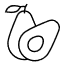 ObstBio-Dinkelspiralen GA mit Tomatensauce A dazu grüner SalatBio-Joghurt mit Pfirsich GGartenlasagne GACL dazu ChinakohlsalatBio-Joghurt mit Heidelbeeren GKräutercremesuppe GALFlaumiger Bio-Kaiserschmarrn GAC mit hausgemachtem Zwetschkenröster und Bio-Milch GTunesischer Gemüsetopf FL mit CousCous A und Orientalischem SalatBio-Topfen mit Früchten GVegetarisch:Knoblauchcremesuppe GAL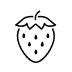 Grießflammerienockerl gebröselt GAC dazu fruchtiges Erdbeermus und Bio-Milch GVegetarisch:Bio-Gemüse-Erdäpfel-Gröstl A mit PusztasalatUrkorn-Apfel-Gugelhupf GAHCOVegetarisch:Vegetarisch:Kräutercremesuppe GALPizza Margherita GA dazu bunter BlattsalatVegetarisch: